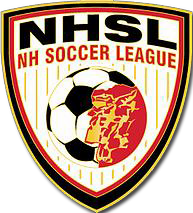 Fall 2020 CalendarJulyJuly 8, 2020 - League Registration open - https://system.gotsport.com/event_regs/adffc6efb7Clubs should enter in teams/ Age Brackets/ Divisions placements at this time.  Suggestion--for your use only per club a detailed calendar of school/ town events/ fall festivals/SAT testing /etc that may cause conflicts with field Scheduling. Be proactive to help with the scheduling process.July 8, 2020 – Preseason Jamboree Registration Open – To be held on August 22-23.  https://system.gotsport.com/event_regs/a705594805AugustAugust 1, 2020- State Affiliation Fee Due -All Clubs need to log in and pay their State Affiliation fee thru this link provided by state admin.  SAF is $100.00 per club.August 3, 2020 - Locations Manager Contact Information must be emailed to League Director at director@nhsoccerleague.com. Location managers are the contact person(s) who are handling the club game scheduling. This list will be given out to clubs and published during the scheduling process so that clubs may contact each other to avoid schedule conflicts.  This helps to limit the number of game changes during the season.  Please make sure the person you have on this list is a contact within your club.  They will continue to receive information throughout the season.  All that is needed is:First and Last NameEmailSecondary person or emailPrimary phone numberAugust 6, 2020 – League Registration Closes (teams/ Age Brackets/ Divisions placements need to be complete at this time) at 11:59pm.August 7, 2020 - Preliminary Divisions released to Clubs. Clubs need to verify that they are in the correct gender, age and division.August 10, 2020 – TEAM DROPS DUE AT NOON TIME TODAY.  After this time, teams will be automatically be charged the remainder of their registration fees (minus the initial $50 non-refundable deposit).August 10, 2020 – Final Divisions Released – any changes must be submitted by noon time on this day.August 10, 2020 – Schedule to Location Managers for scheduling of home games – The clubs will be able to see home and away games at this time and will be able to reach out to other location managers to plan accordingly and work thru times/dates for all games. Reminder a game can be moved to any day of the week if a team agrees.August 11, 2020 – Final remaining league fee balance is scheduled to be automatically withdrawn from card/ACH provided at registration on this date. Clubs will not be able to start playing games until these are paid.August 14, 2020 - Schedule due back from location managers – All home games should be scheduled at this time and conflicts with opposing teams worked out.August 14, 2020 - Schedule given to the Assignor for Referee assignments. Any game changes after this date will need to be done by using a game change form and paying the appropriate fee.August 15, 2020 – Jamboree schedule released to the clubs.  Please verify division placement.***League Kickoff meeting will occur in the first 2 weeks of August.  Time and date TBD.  Meeting will be virtual.  All clubs must have a representative at the meeting.***August 17, 2020 Final League Schedule Released to the public.August 17, 2020 Final Jamboree Schedule Released to the public.August 20, 2020 Rosters Due to the state – When Submitting Rosters, the teams should be submitted, complete and ready. Additional players can be added up until the roster freeze date.  Only players with verified birth certificates will be generated. State fees will begin to be processed, and need to be paid in full before a team can start playing.August 22 & 23, 2020 – Preseason JamboreeAugust 29 & 30, 2020 – Start of seasonSeptemberSeptember 5 & 6, 2020 - No games.  Labor Day Weekend.OctoberOctober 9, 2020 Roster Freeze- No changes other than coaches will be accepted after this date.October 10 & 11, 2020 – No games. Columbus Day Weekend.October 25, 2020 – Last Regular Season GamesOctober/NovemberOctober 31 & November 1, 2020 - Playoff weekend (day light savings) 